栃木県立図書館　企画協力課　行　　　　　　　　　　　　　　　　【申込締切：平成29年６月30日（金）】（FAX：０２８－６２４－７８５５）（E-mail：kikakuka@lib.pref.tochigi.lg.jp）平成29年度　図書館活用講座　参加申込書テーマ「いつ選ばれても大丈夫！裁判員制度を理解しましょう！」平成29年　月　日　　　　　　　　　　　　　　　　　　※定員に達し、参加できない場合のみ御連絡します。　御記入いただいた個人情報は、当講座に係ること以外に使用することはありません。～　～　～　～　～　～　～　～　会　場　案　内　～　～　～　～　～　～　～　～                             栃木県立図書館　宇都宮市塙田１－３－２３　　　　　　　　　　（TEL：０２８－６２２－５１１３）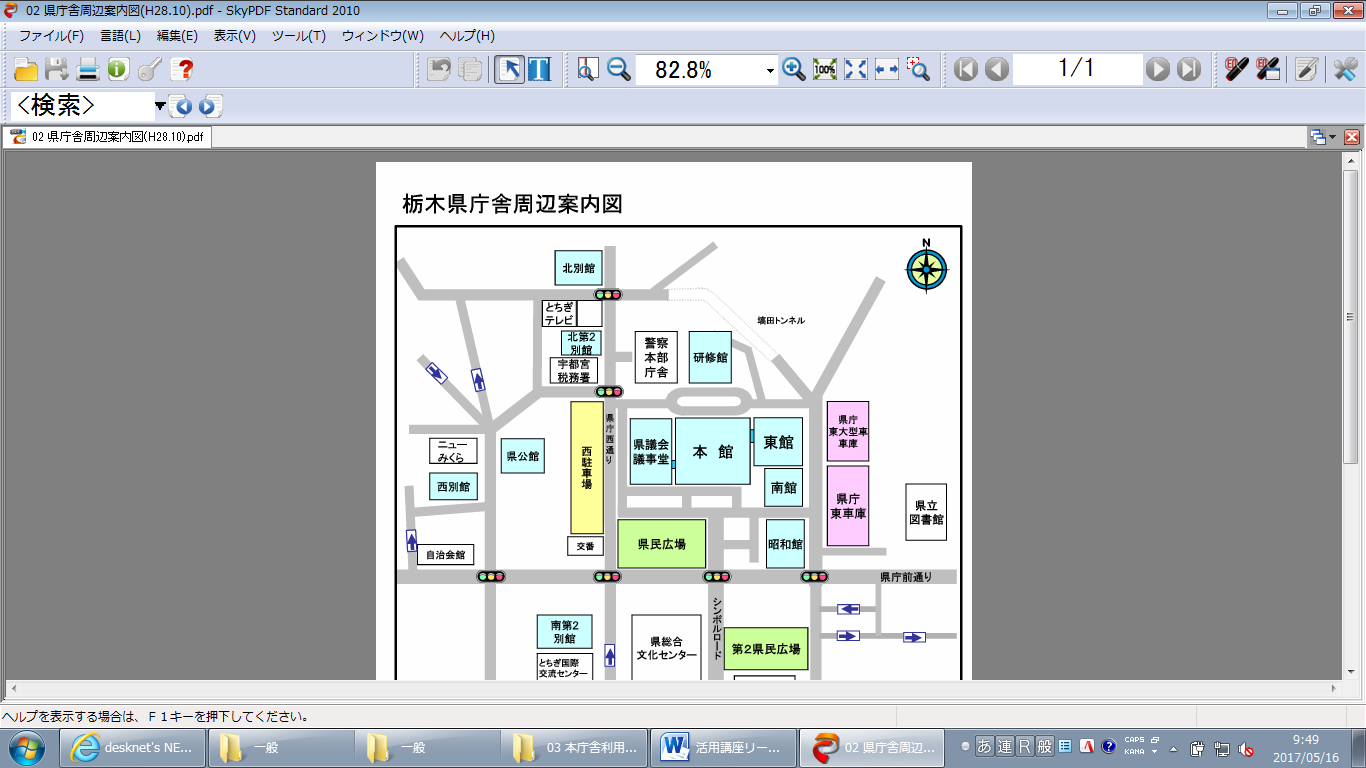 ・参加費は無料です。筆記用具を御持参ください。・飲み物を持参された方は館内の所定の場所でお飲みいただけます。　  ・県庁地下駐車場を御利用される方は、駐車券を会場までお持ちください。氏　名（ふりがな）性別年齢お住まい電 話 番 号【例】　図書　太郎（としょ　たろう）男60宇都宮市028-622-5113